Data & CalculationsORIGINAL NUMBER TAGGED 	_______10________________Average Percent Tagged _____3.685%_______________estimated population size: number tagged / mean of the sample percentages 	= _____271.37________________									Actual population size	 	= ________221_____________	% error between actual population size and estimated population size 		= _______22.8______________ 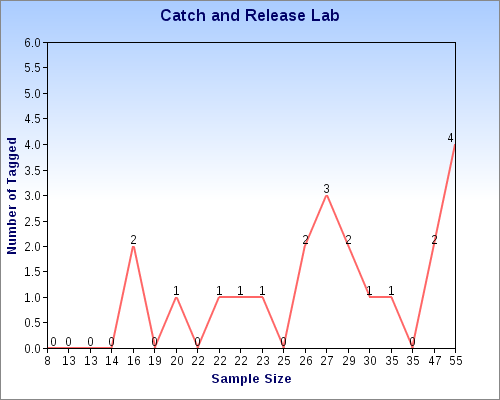 Results from other groups: Ordered by Percent of Error from Lowest to HighestSample ## of tagged fish in sampleTotal sample size% tagged14557.3%21224.5%30140%42474%50130%61352.8%71205%832711.1%90190%100220%111224.5%120250%132296.8%142267.6%151234.3%16080%171303.3%180130%190350%2021612.5%# taggedNumber of samples% error20200.5%30152.5%30104%10207.87%20158.9%30109.5%101511%201016.2%201519%102022.8%202027.5%101031.3%302032.5%3015124%